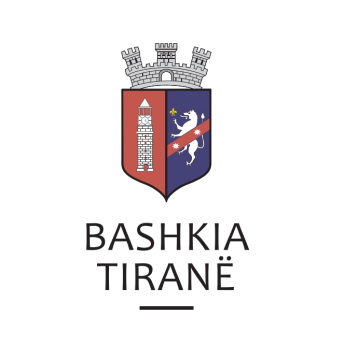      R  E  P U  B  L  I  K  A    E   S  H  Q  I  P  Ë  R  I  S  Ë
  BASHKIA TIRANË
DREJTORIA E PËRGJITHSHME PËR MARRËDHËNIET ME PUBLIKUN DHE JASHTË
DREJTORIA E KOMUNIKIMIT ME QYTETARËTLënda: Kërkesë për shpallje nga Gjykata së Rrethit Gjyqësor Tiranë për z. Alfred Demaj.Pranë Bashkisë Tiranë ka ardhur kërkesa për shpallje nga Rrethit Gjyqësor Tiranë, me nr. 63 A, datë 20.08.2019, protokolluar në Bashkinë Tiranë me nr. 31775 prot., datë 22.08.2019.Ju sqarojmë se kjo gjykatë dërgon shpallje se është zhvilluar gjykimi i çështjes penale që i përket:Të dënuarin:       Alfred DemajObjekti:               Revokim vendimi pezullimi të dënimitme burgim të dhënë nga GJ.                                 E.Rr.Gj. Tiranë me v. Nr. 78, dt. 20.01.2016 të formës së prerë lënë                             në fuqi me v. Nr. 157, dt. 31.01.2018 të Gj. së Apelit Tiranë dhe                             vuajtjen e dënimit prej 4 muaj burgim për të dënuarin.Drejtoria e Komunikimit me Qytetarët ka bërë të mundur afishimin e shpalljes për z. Alfred Demaj, në tabelën e shpalljeve të Sektorit të Informimit dhe Shërbimeve për Qytetarët pranë Bashkisë Tiranë.